Initial Approach to SHOCK Definition	Inadequate perfusion of tissues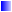 Possible S/S	Low BP: if can only palpate x, then BP likely y: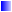 		Radial 		70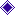 		Femoral		60		Carotid		50	altered mentation, tachy or brady, cardiac ischemia, hypoxia, poor gut perfusion/ischemia, poor U/O, cool/mottled/cyanotic skin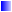 	lactic acidosis	altered Mixed venous O2 sats (see ’Mixed venous Saturation’ on how to interpret)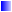 Can also rarely have elevated BP since as pt becomes more intravascularly depleted, they vasoconstrict and increase BP to preserve core organ perfusion, until they become so hypovolemic that they cannot maintain BP and have sudden decrease; clue: this pt will have increasing BP but have cold, mottled periphery as they are so vasoconstricted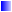 In distributive shock pt cannot vasoconstrict so will have warm skin in periphery and reduced BP, until severe shock and then changes to cool, mottled periphery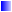 Important: peripheral edema does NOT equal volume overload, especially if albumin is low, see ’assessing volume status’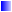 Initial Treatment Considerations	ABC’s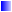 	assess airway patency and provide Oxygen		2 IVs and consider fluids and hydrocortisone 100 mg IVfeel periphery, consider POCUS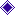 	initial orders, consider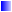 ABG or VBG (fast results; includes Hg, lytes, iCa, glucose, lactate)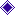 TXM, albumin, CBC, lytes, , Mg, PO4, urea, cr, glucose, CK, Troponin, INR, PTT, LFT, TSH/Free T3/Free T4, Beta HCG if female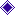 Glucoscan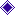 ECG, x-ray, toxicology					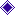 	consider differential diagnosis and definitive treatment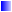 usually titrate pressors to MAP> 65				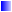 Drugs which vasodilate: Narcotics, B Blockers, Calcium channel blockers, Nitrates(Milrinone must reduce dose in renal failure)Receptors:If need to intubate a person in shock, try to move to the ICU prior, call for helpalmost always need FLUIDS prior to intubation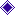 start pressors/inotropes prior to intubation! because most sedatives cause vasodilation and/or negative inotropy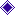 THINK ABOUT VENTILATE RATE and ventilation pressures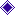 If pt has metabolic acidosis, need to increase Respiratory Rate to decrease PCO2 for compensation High intrathoracic pressure will prevent venous returnHigher PEEP usually improves saturationsMay need to balance competing concernsSee ’Planning for intubation’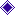 HypovolemicLow preloadCardiogenicPoor heartObstructiveR or L heartDistributiveDecreased afterloadBlood lossIschemiaPneumothoraxSepsisUrine lossValvularPEEP too highTransfusion reactionGI lossesArrythmiasEmboli - clot, air, fat, amnioticAnaphylaxis Iatrogenic – drugs (see list), epidural/spinalDehydrationCardiomyopathyPericarditisThyroid – low or high Addisonian 3 rd spacingContusionTamponadeReperfusionIVC compressionDrug inducedSpinal shockPRESSORSMIXEDINOTROPESPhenylephrineEphedrine (indirect)DobutamineVasopressinNorepinephrineEpinephrineMilrinone (PDE3I)DopamineIV usual Dosea 1b 1b 2DopaminePhenylephrine2-300 ug/min++   V>ANorepinephrine1-20 ug/min++ V=A+Ephedrine5-10mg bolus, 50 mg max total+++Epinephrine1-20 ug/min+++++Dopamine1-20 ug/kg/min+++++++Dobutamine1-20 ug/kg/min+++++Isoproterenol1-20 ug/min++++VasopressinMilrinone0.01-0.04 u/min0.125-0.75 ug/kg/min a 1	vasoconstricta 2	neg feedback on a 1b 1	inc HR and contractilityb 2	vasodil, bronchodil, uterine dilDopamine    inc urine flowPDE3I          Inotrope, luciotrope                     VD +++   A>V, esp pulmVasopressin  periph VC, pulm VD           